Unser Kompass zum Baustein 3: Lernstandsdiagnose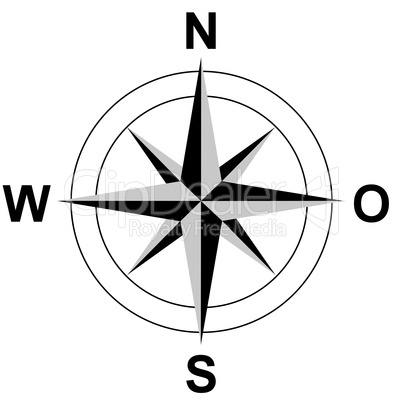 N: Welche neuen Informationen gab es für dich?O: Welche offenen Fragen hast du noch zum Thema?S: Was hat dir heute während der Fortbildung Spaß gemacht?W: Dein Wunsch für die Fortbildung im Dezember